      2018 Volunteer Opportunities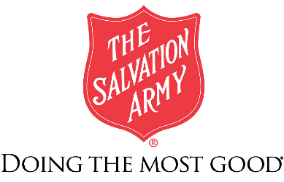 Christmas Angel Tree Registration: Two weeks Monday through Friday October 8th until October 19th.  Shifts available:  9:00am – 12:30pm12:00 pm – 3:30pm. October 16th and 18th shifts needed are: 1:00pm to 4:30pm4:00pm to 7:00pmChristmas Angel Tree Toy Shop: Two weeks Monday through Saturday from Dec 7th until the 20th. Shifts available: 9:00am to 1:00pm12:00pm to 4:00pmDistribution Dec 19th and Dec 20thShifts available:8:30am to 12:30pm12:00pm to 4:00pm 3:30pm to 5:00pm to help reset the building. Christmas Angel Tree Mall Stations: Four weeks Monday through Saturday from Nov. 9th until Dec 15th. Locations: North Star Mall, Ingram Park Mall, South Park Mall, and Rolling Oaks Mall. Shifts available: 10am to 3pm3pm to 8pm. Bell Ringing: Various Locations in all neighborhoods throughout the city. This opportunity starts for some from Nov. 12th until Christmas Eve. Food Distributions: We have partnerships with the San Antonio Food Bank at various locations to serve our clients with enough food that should last a month. 910 N. Flores, San Antonio, TX, 78212 – Public Food Distribution Every 1st and 3rd Friday of the month 8:30 -11am; Food Pantry Mon-Friday- 8:30-5pm2810 W. Ashby, San Antonio, TX, 78201 -  Prep for Public Food Distribution Every 2nd Tuesday of the month from 11:30 am to 2pm; Public Food Distribution Every 2nd Wednesday 8:00am to 11am;  Food Pantry -Every Thursday from 2pm to 4pm. We could always use help organizing our food pantry. 3802 SW Military Dr. San Antonio, Tx, 78211 Food Pantry Tues – Thurs 8:30 am to 2:30pm. 